		Resultatlister over aflagte SoR-prøver 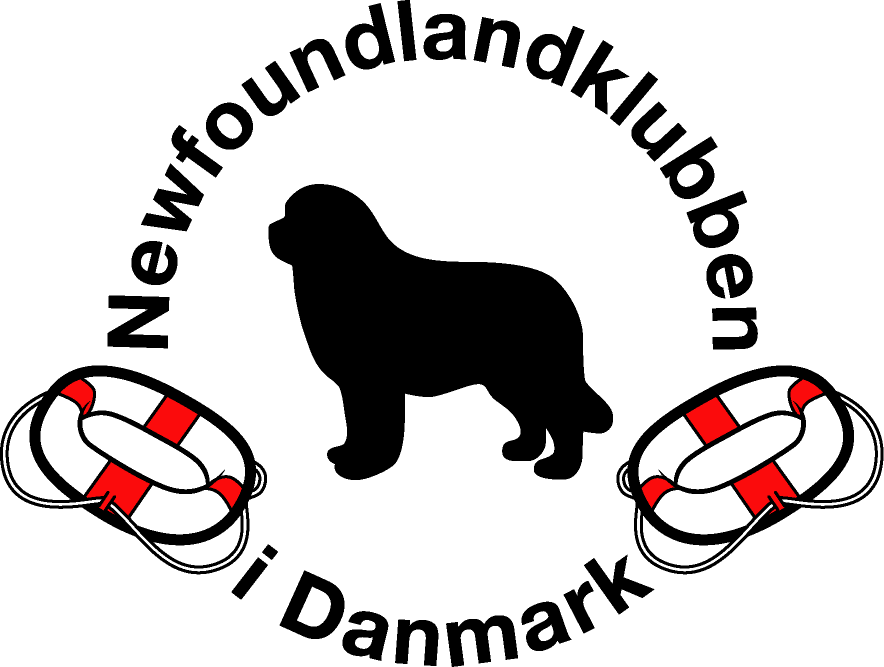 Prøvebetegnelse SoR
Herning, 17. 9. 2023 - Dommer: Troels AgerboLynge Grusgrav, Sjælland, 9. 9. 2023 – SoR-dommer: Dorthe HelsbyLynge Grusgrav, Sjælland, 9. 9. 2023 – SoR-dommer: Kenneth HelsbyHerning, 3. 9. 2023 - Dommer: Sanne AndersenFlansbæk ved Trelde, Fredericia, 1. 9. 2023 - Dommer: Lis DøssingTrelde Næs, Fredericia, 12. 8. 2023 – SoR-dommer: Vibeke EnemarkDavinde, 5. 8. 2023 – Dommer: Poul Erik RiseLynge Grusgrav, Sjælland, 25. 6. 2023 – Dommer: Troels AgerboLynge Grusgrav, Sjælland, 24. 6.2023 – Dommer: Troels AgerboTrelde Næs, Fredericia, 4. 6. 2023 - Dommer: Sanne AndersenFlansbæk ved Trelde, Fredericia, 10. 5. 2023 - Dommer: Lis DøssingLynge Grusgrav, Sjælland, 24. 9. 2022 – SoR-dommer: Dorthe HelsbyTjæreborg, 4. 9. 2022 – Dommer: Poul Erik RiseHumlum, Gold Cup Struer, 21. 7. 2022 - Dommer: Sanne AndersenTjæreborg, 2. 6. 2022 – Dommer: Poul Erik RiseFredericia, 23. 4. 2022 – Dommer: Lis DøssingHimmelsøen, Roskilde, 30. 10. 2021 – SoR-dommer: Dorthe HelsbyKirkholm Strand Juelsminde, 17. 10. 2021 - SoR-dommer: Vibeke EnemarkTrelde Næs, Fredericia, 21. 8. 2021 – SoR-dommer: Vibeke EnemarkKirkholm Strand, Juelsminde, 13. 7. 2021 - Dommer: Ole DøssingLynghøjsøerne, Roskilde, 19. 6. 2021 – SoR-dommer: Dorthe HelsbyLynghøjsøerne, Roskilde, 19. 6. 2021 - SoR-dommer: Kenneth Helsby
Humlum, Struer, 29. 5. 2021 - Dommer: Ole DøssingHumlum, Struer, 28. 5. 2021 - Dommer: Sanne AndersenNr. Vedby Grusgrav, 30. 8. 2020 - Dommer: Sanne AndersenLynghøjsøerne, Roskilde, 22. 8. 2020 - SoR-dommer: Kenneth Helsby
Nyborg, 30. 6. 2020 - SoR-dommer: Lisa ChristensenTrelde, 22. 5. 2020 - Dommer: Sanne AndersenUlslev, Falster, den 31. 8. 2019 - Dommer: Sanne AndersenKnudsmose Sø, Herning, Biathlon Gold Cup, den 19. 7. 2019 - Dommer: Troels AgerboNr. Vedby Grusgrav, Falster, den 9. 7. 2019 - SoR-dommer: Lisbeth ChristiansenHumlum Fiskerleje og Camping den 18. 5. 2019 - Dommer: Sanne AndersenHumlum Fiskerleje og Camping den 18. 5. 2019 - SoR-dommer: Lisa ChristensenHjälmsjön, Örkelljunga, Sverige, den 12. 5. 2019 - SoR-dommer: Bodil ArvidssonHimmelsøen, Roskilde den 2. 10. 2018 - SoR-dommer: Dorthe HelsbyNyborg den 27. 8. 2018 - SoR-dommer: Lisa ChristensenNyborg den 22. 8. 2018 - SoR-dommer: Lisa ChristensenDavinde den 4. 8. 2018 - SoR-dommer: Anette RehfeldDavinde den 4. 8. 2018 - Dommer: Sanne V. AndersenKorsør Gold Cup, den 20. 7. 2018 - SoR-dommer Lisa Christensen og dommer Troels AgerboNyborg, den 15. 7. 2018 - SoR-dommer: Anette RehfeldNyborg, den 27. 6. 2018 - SoR-dommer: Anette RehfeldNr. Vedby Grusgrav, Falster, 24. 6. 2018 - SoR-dommer: Lisbeth ChristiansenLynghøjsøerne, Roskilde, 24. 6. 2018 - SoR-dommer: Dorthe HelsbyHumlum, 10. 6. 2018 - Dommer: Ole DøssingNyborg, 3. 6. 2018 - SoR-dommer: Anette RehfeldFlådestation Korsør, 2. 6. 2018 - Dommer: Pia JensenTjæreborg, 1. 6. 2018 - Dommer: Sanne AndersenNr. Vedby Grusgrav, Falster, 20. 5. 2018 - Dommer: Pia JensenFlådestation Korsør, 19. 5. 2018 - SoR-dommer: Dorthe Helsby
Nr. Vedby Grusgrav, Falster, 13. 5. 2018 - SoR-dommer: Lisbeth ChristiansenNyborg, 3. 5. 2018 - SoR-dommer: Lisa ChristensenFårup Sø, 16. 9. 2017 – Dommer: Sanne AndersenNr. Vedby Grusgrav, Falster, 2. 9. 2017 – Dommer: Sanne AndersenHumlum Fiskerleje & Camping, 27. 8. 2017 - Dommer: Troels AgerboBiathlon, Gold Cup, Nyborg 21. 7. 2017 – Dommer: Troels AgerboLynghøjsøerne, 27. 5. 2017 – SoR-dommer: Dorthe HelsbyHumlum, 26. 5. 2017 - Dommer: Sanne AndersenRosenvold, 24. 5. 2017 – Dommer: Sanne AndersenFlådestation Korsør, 29. 4. 2017 – SoR-dommer: Dorthe HelsbyNyborg, 25. 3. 2017 – SoR-dommer: Lisa ChristensenTjæreborg, 18. 9 2016 - Dommer: Poul Erik RiseNr. Vedby Grusgrav, 27. 7. 2016 – Dommer: Pia JensenNyborg, 21. 7. 2016 – Dommer: Pia JensenNyborg Gold Cup Biathlon, 21. 7. 2016 – Dommer: Pia JensenUlslev, 9. 7. 2016 – Dommer: Pia JensenNyborg, 25. 6. 2016 - Dommer: Poul Erik RiseTjæreborg, 5. 6. 2016 – Dommer: Ole DøssingKorsør, 28. 5. 2016 - Dommer: Ole DøssingRosenvold, 11. 5. 2016 – Dommer: Ole DøssingVedsted Sø, 10. 5. 2016 – Dommer: Lis DøssingNyborg, 27. 9. 2015 – SoR-dommer: Anette RehfeldTrelde, 13. 9. 2015 – Dommer: Ole DøssingTjæreborg, 30. 8. 2015 – Dommer: Lis DøssingHerning, 17. 7. 2015 – SoR-dommer: Pia JensenSvogerslev, 31. 5. 2015 – Dommer: Ole DøssingUlslev, 3. 5. 2015 – SoR-dommer: Pia JensenNyborg, 14. 9 2014 – SoR-dommer: Anette RehfeldUlslev, 5. 9. 2014 – SoR-dommer: Pia JensenDavinde, 2. 8. 2014 – Dommer: Ole DøssingLejre, Biathlon Gold Cup, 17. 7. 2014 – Dommer: Poul Erik RiseUlslev, 13. 7. 2014 – SoR-dommer: Pia JensenUlslev, 6. 7. 2014 – SoR-dommer: Pia JensenLejre, 24. 5. 2014 – SoR-dommer: Pia JensenLejre, 24. 5. 2014 - Dommer: Lis DøssingUlslev, 16. 5. 2014 – SoR-dommer: Pia JensenMarkaryd, 10. 5. 2014 – Dommer: Åsa Svedén EngvallUlslev, 7. 9. 2013 – Konkurrenceleder: Pia JensenUlslev, 10. 8. 2013 – Konkurrenceleder: Pia JensenDavinde, 3. 8. 2013 – Dommer: Poul Erik RiseDavinde, 3. 8. 2013 Konkurrenceleder: Anette RehfeldDavinde, 2. 8. 2013 – Dommer: Ole DøssingHjembæk, 20. 7. 2013 – Konkurrenceleder: Brian L. NymarkNyborg, 18. 7. 2013 – Dommer: Ole DøssingNyborg, 18. 7. 2013 – Konkurrenceleder: Anette RehfeldRosenvold, 10. 7. 2013 – Dommer: Ole DøssingRosenvold, 15. 5. 2013 – Dommer: Ole DøssingGatusjön, Markaryd, Sverige, 10. 5. 2013 – Dommer: Åsa Svedén EngvallTrelde Næs, 16. 9. 2012 – Dommer: Lis DøssingHjembæk Strand, Grenå, 1. 9. 2012 – Konkurrenceleder: Brian L. NymarkNyborg, 19. 8. 2012 – Konkurrenceleder: Anette RehfeldNyborg, 12. 8. 2012 – Konkurrenceleder: Anette RehfeldNyborg, 20. 7. 2012 – Dommer: Ole DøssingNyborg, Biathlon Gold Cup, 18. 7. 2012 – Dommer: Poul Erik RiseTrelde Næs, 10. 7. 2012 – Dommer: Ole DøssingTrelde Næs, 29. 6. 2012 – Dommer: Ole DøssingTrelde Næs, 27. 6. 2012 – Dommer: Lis DøssingFårup Sø v. Jelling, 9. 6. 2012 – Dommer: Ole DøssingSolhaga, Majenfors, Sverige, 12. 5. 2012 - Dommer: Åsa Svedén EngvallSilkeborg, 4. 9. 2011 – Dommer: Poul Erik RiseDavinde, Fyn, 6. 8. 2011 – Dommer: Ole DøssingNyborg, Biathlon Gold Cup, 20. 7. 2011 – Dommer: Poul Erik RiseNyborg 11. 6. 2011 - Dommer: Ole DøssingFårup Sø Camping 3.10. 2010 – Dommer: Lis DøssingTrelde Næs 12. 9. 2010 – Dommer: Ole DøssingDavinde, Fyn, 31. 7. 2010 – Dommer: Åsa Svedén EngvallNyborg, Biathlon Gold Cup, 22. 7. 2010 – Dommer: Poul Erik RiseFårup Sø Camping, 19. 6. 2010 – Dommer: Ole DøssingTjæreborg, 28. 5. 2010 – Dommer: Ole DøssingSvendborg, 9. 8. 2009 – Dommer: Ole DøssingDavinde, Fyn, 1. 8. 2009 – Dommer: Monika ÅkessonTrelde Næs, 28. 6. 2009 – Dommer: Ole DøssingTjæreborg, 21. 6. 2009 – Dommer: Lis DøssingTjæreborg, 29. 8. 2008 – Dommer: Poul Erik RiseRosenvold Strand, Stouby, 17. 8. 2008 – Dommer: Ole DøssingDavinde, 4. 8. 2007 – Dommer: Kristina Johansson, STrelde Næs, 24. 6. 2007 – Dommer: Ole DøssingDavinde på Fyn, 6. 8. 2006 – Dommer: Monika Åkesson, SNyborg, 23. 7. 2006 – Dommer: Lis DøssingGl. Ålbo ved Kolding, 7. 8. 2005 – Dommer: Lis DøssingHumletorp, Sverige, 2. 7. 2005 – Konkurrenceleder: Lena Svensson, SDavinde ved Odense, 31. 7. 2004 – Konkurrenceleder: Palle Vestergaard, SBackamo, Sverige, 17. 8. 2003 – Dommer Liz-Beth Liljeqvist, SBackamo, Sverige, 16. 8. 2003 – Dommer Liz-Beth Liljeqvist, SDK20940/2022Moonshinelover’s I Don’t Wanna Fight / StrisserNFPoul Erik Rise6710 Esbjerg VDK18213/2022Kiramoon Hopeful Hachiko / HachiLBJeanette Baunsøe3050 HumlebækDK20943/2022Moonshinelover’s I Want You Near Me / SifNFThomas Møller3630 JægersprisDK20947/2022Moonshinelover’s I’m Your Private Dancer / IbiNFBoanna Frølund7600 StruerDK16007/2021Moonshinelover’s First Prize / BellaNFSanne Andersen6070 ChristiansfeldDK11521/2022Landseergården’s Magic MaxieLSRikke Elkjær Nielsen8355 SolbjergDK11528/2022Landseergården’s Magic MoniqueLSVibeke Enemark7300 JellingDK16997/2021Borgmosegaards Mountain Makalu / KaloriusLSPeter Kieler Saietz2000 FrederiksbergDK19095/2019Akala Von My Dog / NellieLSRikke Binggelli2900 HellerupDK11526/2022Landseergården’s Magic MerleLSCamilla Hasnaoui8700 HorsensDK01558/2022Moonshinelover’s Happy Day / KhaliNFAnders Andersen7080 BørkopDK14410/2021Landseergården’s Loveable Louis / BobbyLSTrine Thun Hansen3140 ÅlsgårdeDK00330/2022Newetta’s Tatooed Black KodaNFKim H. Kristensen8783 HornsyldDK16005/2021Moonshinelover’s First Choice / CooperNFMia Thulstrup9610 NøragerDK18145/2018Moonshinelover’s Yes I’m Fantastic / KarlaNFAnn Burmester9700 BrønderslevDK00579/2022Coolbear’s Kaya After Butler / KayaNFLisa Christensen5672 BrobyFI19685/21Black Tower Pretty As Paint / PookiNFJohanna AnderssonMetsämaa FinlandDK07612/2019Luna Tang’s Gastong / JaggerNFAnette Vinther7800 SkiveDK12572/2020Star Quality’s Stole The Show / LeifNFLars Brøndum8585 GlesborgDK15595/2021Anastacia / Esther/EDBNFAnn Burmester9700 BrønderslevDK16005/2021Moonshinelover’s First Choice / CooperNFRikke Mahler8721 DaugårdDK14926/2021Traneborgens Kanna Karisma / NunuNFSanne Andersen6070 ChristiansfeldDK012542/2020Bear Little Bliss Dr. Ingrid / WilmaLSVictoria Brandelev2765 SmørumDK23416/2020Borgmosegaards My Number One / LunaLSJane Nielsen8723 LøsningDK01336/2020Landseergården’s Kissable Kiwi / WilmaLSJeannette Lorentzen5200 Odense VDK01339/2020Landseergården’s Kissable KahluaLSKarina Hejgaard7130 JuelsmindeDK01337/2020Landseergården’s Kissable Kelly / VirusLSGitte Kvist2790 DragørDK18936/2020Rävkullens Kummin / BatmanLSBjørn Steiner3200 HelsingeDK02763/2020Helsbygaard’s Famous KatharinaLSDorthe Helsby4340 TølløseDK12572/2020Star Quality’s Stole The Show / LeifNFKirsten Brøndum8585 GlesborgDK07612/2019Luna Tang’s Gastong / JaggerNFAnette Vinther7800 SkiveDK13267/2019Moonshinelover’s AyahNFMaria Holmgaard4250 FuglebjergDK11084/2019Newf Spirit Wenona Vanja WakandaNFMajbritt Andersen2800 Kgs. LyngbyDK04653/2019Kirramoon YY Eminent MurphyLBMichael Thorning-Petersen2650 HvidovreDK02529/2019Fluffy Avalanch OlgaNFUlla Nielsen5800 NyborgDK03253/2014High Secret Hope Of GloryNFUlla Nielsen5800 NyborgDK15471/2019Coolbear’s Hopeful Morning Rain / FieNFLisa Christensen5672 BrobyDK20210/2015Moonshinelover’s LincolnNFMaibritt Andersen4200 SlagelseDK18143/2018Moonshinelover’s Yes I’m a Bear / BjørnNFSanne Pedersen4990 SakskøbingNHBS 3151125Kodiak Acres Cross The Ocean For Woudbeer / DobetNFAnnemarie SinsHollandNHBS 3139416Cannon Bear’s A Moment Alone / SamNFDennis Van ‘t LandHollandDK03189/2017            Frølund’s Newfhome Basil / BjarneNFMia Thulstrup9610 NøragerNO38958/18Trollnuffen’s Altid Glade AlvaNFNina SagenNorgeDK05149/2018Moonshinelover’s Wild Life / ZibaNFHeidi H. Christiansen4800 Nykøbing FDK05884/2018Moonshinelover’s X-Men Pyro / SamsonNFMaria Holmgaard-Grejsen4262 SandvedDK14428/2017Moonshinelover’s Maggie Simpson / AlmaNFBo Hauberg4800 Nykøbing FDK03189/2017            Frølund’s Newfhome Basil / BjarneNFMia Thulstrup9610 NøragerDK12665/2017Kausholm’s Summertime Breeze / BalooLBCharlotte Bjørnbach3230 GræstedDK04172/2017Newf Of Love’s Alonzo / ThorNFDorte Frost Møller3630 JægersprisDK02820/2017Egebæk’s RaiaNFBente Hansen4050 SkibbyDK00719/2018Fairy Clock’s LOL Of Double Trouble / YankieLBLotte Trabjerg5270 Odense NDK17959/2017Egebæk’s Sir HudsonNFHanne Dyrlund5270 Odense NVND 50104
Er under omregistreringLille Dexter vom FlowergardenNFTanja E. Damgaard5750 RingeDK07013/2017Chanell vom HeidenbergLSDorthe Helsby4340 TølløseVDH/VND 16361Neufisternchen’s Bella BellinaNFYvonne MartiusKleinwusterwitz DELOF 42826Vallis Madea Fabius / FabiNFYvonne MartiusKleinwusterwitz DEDK19515/2015Egebæk’s Quick Kissy Katie / PippaNFDavid DessaintMechelen, BelgienDK02802/2013Egebæk’s One And Only Oda / D2NFKoen VanlanduytTongeren, BelgienDK00236/2015Ursulas Dancing Queen Daisy / MimiNFErling Christensen5270 Odense NDK05069/2017Landseergården’s Impressive IbsenLSDorte Skov7100 VejleDK05323/2017Moonshinelover’s Remain Silence / ScruffyNFJacqueline Porteus4800 Nykøbing FDK05322/2017Moonshinelover’s Remain Happines / CæsarNFAllan Fog Johnson4800 Nykøbing FDK04788/2017Newf Spirit Wenona Howi / TimoNFFreja Andersen3230 GræstedDK03197/2017Frølund’s Newfhome BeccaNFBoanna Stig Frølund7600 StruerDK03192/2017Frølund’s Newfhome BoasNFBoanna Stig Frølund7600 StruerDK05070/2017Landseergården’s Impressive IzzaLSBitten B. Sørensen5800 NyborgPkr.li-124476Runner Skarb LasuNFTomasz JanikKosy, PolenDK02969/2017Newf-Bear’s Beloved Brandy / ValleyNFTine Dencker2050 VedbækDK00929/2016Kiramoon Danish Dandy DelightLBJeanette Baunsøe3050 HumlebækDK14807/2016Jessie-Malou Von AlkuhnLSDorthe Helsby4340 TølløseDK05317/2017Moonshinelover’s Remain Harmony / MaiaNFTroels Agerbo8382 HinnerupDK03091/2017Balder / CocoNFInge Damgaard6760 RibeDK14716/2016Bear Little Bliss Anouk / GabyLSTommy Sørensen4840 Nr. AlslevDK09114/2018Sherry Lady Gryfia DolinaNFPiotr Pachnicki4660 St. HeddingeDK05318/2017Moonshinelover’s Remain Hope / MaggieNFPia Jensen4850 StubbekøbingDK17165/2017Fluffy Avalanch KayaNFUlla Nielsen5800 NyborgFI37070/16White’n Black Gemstone GildaLSMarika KoskiSiltakylä, FinlandDK05522/2016Ursulas Frère Jacques / ValdeNFPeter Bo Hansen5240 Odense NØDK05520/2016Ursulas Final Call / DjangoNFHeidi K. Green4800 Nykøbing FDK17183/2016Frølund’s Newfhome AslanNFBoanna Stig Frølund7600 StruerDK17184/2016Frølund’s Newfhome AbbyNFBolette Skak Frølund9690 FjerritslevRKF 3626844Piternyuf Omnia Vincet Amor / RamboNFKsenia SemikovaRuslandNHSB 2987590Kodiak Acres Dance In To The Light / Collins JuniorNFAnnemarie SinsHollandRKF 3626845 Piternyuf O’mnia Preclara Rara / MelissaNFKsenia SemikovaRuslandNHSB 2779681Serra Of The weeping Willow / TessaNFLies de KlerkHollandRKF 4141339Piternyuf Banzay / CocosNFKsenia SemikovaRuslandVDH/VND 14941Neufisternschen’s Abraxa-Hope / BraxaNFYvonne MartiusTysklandNO38083/16Skogsbjørnen’s Vimse Vips / BlueNFLise FjeldNorgeDK00526/2015Lions of Dogs Bovidae SaolaLBHelle Ingemann3450 AllerødDK03588/2011Moonshinelover’s Zip Code ZhilaNFBoanna Frølund7600 StruerDK10166/2016Newf Spirit Wenona Mo Howling WolfNFStine Kappel7700 ThistedDK19431/2013Cannon Bear’s Wildfire / SolvejNFPeter Vestergaard7790 ThyholmDK11273/2016Star Quality’s King Knud of DK / AntonNFRikke Johansen7760 HurupDK04176/2016Landseergården’s Highlight HollyLSHelle Eriksen6715 Esbjerg NDK04460/2016Raun Dogs Dreams Dear Diesel / ZipLSBjørn Steiner3200 HelsingeDK04183/2016Landseergården’s Highlight Hutchy / RossiniLSJesper M. Hansen5492 VissenbjergDK02538/2015Landseergården’s Gentle Gypsy / FrejaLSJane Nielsen8723 LøsningDK02545/2015Landseergården’s Gentle Gino / AlonzoLSAnders Andersen7080 BørkopDK12438/2016Akvian Song Right Here Right Now / DaprikNFJacob Christiansen4891 Toreby LNHSB 22817453BuddhaNFRon PrangerHollandNHSB 2980714Apachee’s A Legend Of MarleyNFAnnemarie SinsHollandDK08326/2014Ursulas Cosmopolitan / LucasNFRikke Johannesen7760 HurupN 16553/07Beachbreezer / BasseNFHanna AamodtNorgeDK11545/2008Quamish Razz-Matazz / KimmieNFLisa Christensen5672 BrobyDK08543/2014Star Quality’s Anna Maries KarlaNFBoanna Frølund7600 StruerNO34045/14Ebernaki’s Cadillac Dream / TussiNFHenriette AamodtNorge DK09693/2013Bear Little Bliss Gaston / MarleyLSKatharina Sørensen4840 Nr. AlslevDK09697/2015Bear Little Bliss Daisy LSTommy Sørensen4840 Nr. AlslevNO47113/15Metrostars Beyond The Blue Sky / WingaNFJohanna AnderssonFinlandDK02543/2015Landseergården’s Gentle GabyLSStine Madsen7100 VejleDK02541/2015Landseergården’s Gentle George / RexLSCathrine Dalby6710 EsbjergDK00524/2015Lions Of Dogs Bovidae ImpalaLBHenriette Andersen5792 ÅrslevDK02537/2015Landseergården’s Gentle GayaLSVibeke Enemark7300 JellingDK02307/2015Moonshinelover’s Ice Queen NalaNFAnders Andersen7080 BørkopDK19259/2014Borgmosegaards Chivas Regal / ChivaLSHelle Lauring5540 UllerslevDK03653/2012Borgmosegaards AslanLSDennis Høy Gøttrup8830 TjeleDK15966/2014Newetta’s X-traordinary RonjaNFJens Juul8382 HinnerupNHSB 2980714Apachee’s A Legend Of MarleyNFAnnemarie SinsHollandFI40044/11Kivisilmän Rutikuiva / MeritaNFBettina SalmelinFinlandDK11022/2014Moonshinelover’s Heavenly Rachiel / LunaNFSanne Pedersen4800 Nykøbing FDK00438/2014Newetta’s Waterbear RamosNFMalene Hauberg4800 Nykøbing FDK14525/2011Wonderpark’s Smaragd / MorganLBLotte Trabjerg5270 Odense NDK15488/2013Aika Slays The Dragon NFSøren L. Rasmussen4220 KorsørDK18969/2013Landseergården’s Fancy Little FrejaLSSusanne Jørgensen2610 RødovreDK19288/2009Kausholm’s Upsie / SøsterLBPia Ferrold4500 Nykøbing Sj.DK09794/2014Bajkowy Yogi z Agatowego Lasu /YogiLBJeanette Baunsøe3050 HumlebækDK02481/2013Newetta’s Quartermaster / BalouNFBo Hauberg4800 Nykøbing F.DK18808/2012Moonshinelover’s Dark Knight / MiniNFRikke Mahler8721 DaugaardDK05396/2010Moonshinelover’s W.Dclarabelle Cow / ClaraNFPia Jensen4800 Nykøbing F.DK03439/2013Moonshinelover’s Fashion Escada / CadaNFLouise Asserhave4800 Nykøbing F.DK18804/2012Moonshinelover’s Dark Quen / Quenni NFCecilie Alfheim4800 Nykøbing F.DK03351/2013Take It Slowly Chanel / Neller
Ikke godkendt SoR-prøve – mangler apporteringNFSanne Pedersen4800 Nykøbing F.DK18763/2011Moonshinelover’s Blue Tuesday / KhilaNFHeidi H. Christiansen4800 Nykøbing F.DK09295/2013DKRaun Dogs Bear Little Blis / NanaLSTommy Sørensen4840 Nørre AlslevDK05982/2012Baby / MilleLSKenneth Helsby4340 TølløseDK13414/2013Leodania’s Baltic Liberty / BellaLBMerit Aumre Johansen2770 KastrupDK03432/2013Moonshinelover’s Fashion DiorNFLisbeth Christiansen4891 Toreby L.DK03440/2013Moonshinelover’s Fashion ChloeNFTroels Agerbo8382 HinnerupDK18808/2012Moonshinelover’s Dark Knight / MiniNFRikke Mahler8721 DaugårdDK00953/2012Moonshinelover’s Catch Me SlowlyNFRikke Mahler8721 DaugårdDK16007/2012Alabama Karel V. Tregelaar / KodaLSMartin Søndergaard Zabel4700 NæstvedDK00587/2012Egebæk’s Niel Armstrong / SkipperNFPeter Bo Hansen5240 Odense NØDK03789/2013Lotuslyans Alice / AdinaLSErik Bennekou2300 København SDK17914/2009Guldfaxes Royal Ivory / SamsonLBCharlotte Bjørnbach3400 HillerødDK13556/2012Bakkelygård Believe I Can Fly / BaltoNFGitte Walsøe Kier-Hansen9382 TylstrupDK09802/2011Star Quality’s Hurricane Hanna / MollyNFJan Jakobsen9850 HirtshalsDK00592/2012Egebæk’s Naomi Campbell / WilmaNFAnette Rehfeld5270 Odense NLOF 44044/6206Moonshinelover’s Incredible Henry / OzzyNFLisbeth Christiansen4891 Toreby L.DK18764/2001Moonshinelover’s Blue Wednesday / MollyNFSimone Marchner Hansen4660 Store-HeddingeDK15126/2012Landseergården’s Embracing EmmieLSVibeke Enemark7300 JellingDK13272/2010Landseergården’s Cozy ChivasLSStine Madsen7100 VejleDK18748/2010Suzannah vom HeidenbergLSAllan B. Andersen9440 Aabybro15602/2005Kullarnas Zenith Zita / ZindyLSVibeke Enemark7300 JellingDK05152/2008Moonshinelover’s Pooh Bear Roo / RonjaNFSøren Thomsen8881 Thorsø18534/2005Newetta’s Eve The Golden PearlNFSarah Bak Melchior Thulin5871 FrørupDK10063/2011MayaNFDorte Folkmann5540 UllerslevDK08866/2008Black Houdini’s Samanta FoxNFHelle Ea Melchior Thulin5871 FrørupFI18915/09Del Oso’s Ex Lover Voodoo Doll / UnaNFSatu NiiranenFinlandDK00302/2011Bekkergaardens Farbelous-Ferb
Ikke godkendt SoR-prøveNFLeif Hansen4771 Kalvehave02389/2006Moonshinelover's Jewel Of Opal / BlondiNFPia Jensen4800 Nykøbing F.RKF3096128Piternyuf I Did It Again / AudreyNFKsenia SemikovaRuslandNHSB 2836692Avalon’s Angel Dark Temptation / CenjaNFAnnemarie SinsHollandDK14722/2011Savarna’s Bølgernes SagaNFOle Døssing7100 VejleDK22095/2007Great Magic’s Fantastic Bombastic / DollyNFLis Døssing7100 Vejle22055/2006Traneborgens Ansgar / ChopinNFJesper M. Hansen5492 VissenbjergDK14721/2011Savarna’s Big Brown AmiNFPernille Løvschall8200 Århus NDK14722/2011Savarna’s Bølgernes SagaNFOle Døssing7100 VejleDK03587/2011Moonshinelover’s Zip Code SmillaNFPia Jensen4800 Nykøbing F.DK03587/2011Moonshinelover's Zip Code SmillaNFPia Jensen4800 Nykøbing F.DK22095/2007Great Magic’s Fantastic Bombastic / DollyNFLis Døssing7100 VejleDK20600/2009Newf Of Valhalla Hans / Mik MakNFHans Kr. Hansen8600 SilkeborgDK11545/2008Squamish Razz-Matazz / KimmieNFLisa Christensen5672 BrobyNHSB 2570475Skogsbjørnen’s Lord KaneNFAnnemarie SinsHollandDK00909/2010Traneborgens Dante Andante NFLouise H. Kloster Lauridsen7200 GrindstedDK17673/2010Moonshinelover’s Xanadu Big TigerNFLeif Hansen4771 KalvehaveVND 2.0129 RF1Thunderstrucks Newfs Cliff Williams / CobusNFRoger SchiltmansHolland12563/2005Newf-Dreams Napolion / SamsonNFRoger SchiltmansHollandNHSB 2772118Belle Isle’s Newf’s Sweet Lady JaneNFAnnemarie SinsHollandDNK 46581July Von Der RuhraueNFUte KuhnenTysklandDNK 47460Mary Lou Von Der RuhraueNFHannah SchöningerTysklandDK19141/2007Moonshinelover’s Magic Hermione / SussieNFLisbeth Christiansen4891 Toreby L.DK21608/2009Moonshinelover’s Valhalla-FreyaNFMiriam Kolding4800 Nykøbing F.DK15218/2008Black Houdini’s To Your Love / BambiIkke godkendt SoR-prøveNFHeidi L. Nymark (HF)5690 Tommerup02437/2006Hey-Scar Join Me Jobaba / AlbertNFThomas Larsen5800 NyborgDK21606/2009Moonshinelover’s Valhalla-Loki / OskarNFHanne Dyrlund5270 Odense NDK08862/2008Black Houdini’s Speedy Gonzales / SamsonNFJanne Pedersen5250 Odense SVDK03930/2010Wave Seeker’s Push The Button / EstherNFHenriette Trimarchi2400 København NVDK03053/2010Simply The Best Von Der Wässernach / TotoNFSanne Andersen7000 Fredericia02383/2006Moonshinelover’s Incredible John / SamsonNFPeter Bo Hansen5740 Odense NØDK06983/2009Newetta’s Victory For MontoNFGert Skov8500 Grenå22054/2006Traneborgens Absalon / BusterNFJette Lytje6100 HaderslevDK15777/2009Moonshinelover´s Trip To Heaven / OlleNFBettina B. Pedersen4873 VæggerløseDK06403/2009Newf. Dog Lady Writer / ChablisNFKim Ole Nielsen3210 Vejby12563/2005Newf Dreams Napolion / SamsonNFRoger SchiltmansHollandDK16711/2007ArnoldNFBettina Pedersen4873 VæggerløseVND 2.0129 RF1Thunderstruck Newf Cliff Williams / CobusNFRoger SchiltmansHolland15610/2005Moonshinelover’s G. 007 Kissy SuzukiNFCecilie Alfheim4800 Nykøbing FDK12679/2008Moonshinelover’s Quick Step / SteppiNFPia Jensen4800 Nykøbing F.DNK47751Neska Polita’s Donnerlottchen / LuzieNFUte KuhnenTysklandDK06345/2009Moonshinelover’s Star Wars LeiaNFPia Jensen4800 Nykøbing F.02382/2006Moonshinelover’s Incredible Henri / OzzyIkke godkendt SoR-prøve - mangler apporteringNFBettina Pedersen4873 VæggerløseID 208224000040177Newf-Dreams JulieNFLisbeth K. Andersen4160 HerlufmagleDK15752/2007Munkevang Fenris / NoaNFHeidi L Nymark8520 Lystrup16563/2003Ursulas The Belle of The Ball / SisiNFSanne Andersen7000 Fredericia15616/2005Moonshinelover’s G. 007 Mr. M / LouisNFThomas Larsen5800 NyborgDK06031/2007Moonshinelover´s Looks Like No. 1 / UffeNFBettina B. Pedersen4873 VæggerløseDK12679/2008Moonshinelover´s Quick Step / SteppiNFPia Jensen4800 Nykøbing FID 208206000117212KejserNFLisbeth Kragh Andersen4160 Herlufmagle00845/2006Black Houdini´s One Million Baby / BerthaNFAnette Israelsson5270 Odense NDK21942/2007Moonshinelover´s Ocean´s StellaNFCharlotte Iversen4800 Nykøbing FDK03346/2008Funny Black Bear’s Dixie / NannaNFJacob Fabrin7000 FredericiaDK04503/2008Newfgården’s Powerfull BentleyNFCarsten N. Sørensen8723 LøsningDK15919/2007Newfgården’s Only Angel Goes To Vip / MollyNFBettina Dalgaard8723 Løsning19560/2006Calløe Pretty Bear’s CocoNFAnna Lage7323 Give04999/2006 Mister SnowmanNFLeif Hansen Kirke Såby01649/2006 Newf-Line Hot Gossip / TrilleNFKristina Baun NordestgaardJellingID-mærket  RockyNFDiana ScarpiFredericia19778/2004 Star Quality’s Beatels In Brown / BeetleNFNadia (Søs) KnudsenEgå23683/2004 Newf-Dreams LucasNFSusanne JensenHedehusene09943/2005 Cannonbear’s Running Away / CandiNFLeif HansenBrønshøj15617/2005 Moonshinelover’s G007 Jaws / BasseNFBettina PedersenVæggerløse03291/2000 Newetta’s Hope For The Future / FrejaIkke godkendt SoR-prøve, mangler apportering.NFHelle Rodil NØ07046/2004 Whisperbay’s John Hancock / PortoNFCamilla GothenKøbenhavn N03629/2003 Egebæk’s Double Joy / OsitaNFKerstin RutschkoØlstykke04970/2004 Moonshinelover’s Deer Comet Fly / mr. GreenNFCharlotte IversenNykøbing F.01374/2005Great Magic’s Blush Into Beauty / MonaIkke godkendt SoR-prøve, mangler apportering.NFHelle Rodil NØ16703/2004Merufe’s Heavy NeldorNFNanna Wunderwald Tyskland02421/2004Apollo / GimliNFHenrik RefslundEgå14469/2001Moonshinelover’s Alltime / LystigNFMichael AndersenNr. Alslev16366/2003Moonshinelover’s Cleopatra / CleoNFPia JensenNykøbing F.01153/2004Merufe’s Get In Touch / ValdeNFPeter GraabækVejleLOSH 23919Harbour Master’s Braveheart / ChiccoNFKoen VanlanduytBelgienLOSH 23923Harbour Master’s Be So Sweet / GioiaNFKoen VanlanduytBelgien01151/2004Merufe’s Great Dane of Sir DouglasNFLis DøssingVejle09268/2002Newffoot’s Guzzi Gucci / CæsarNFOle AndersenJuelsminde04600/2003Black Houdini’s Heartbreaker Squaw / ZitaNFClaus ErhardtsenEsbjerg N09864/2001Ursulas Queen of The Night / QueenieNFCamilla GothenKøbenhavn S11473/2003Newf House Dark Velvet / FrejaNFLone HenrichsenSvenstrup18565/2002Newf of Marks Determined Daphne / FieNFKitty Smedsgaard KlausenVejle07073/2002Merufe's Falcon FighterNFAnne LarsenFredericia14111/2002Black Houdini’s Gone With The Wind / LunteNFFlemming LarsenNærum03555/2000Newfgården’s Duke of Armani / GaudiNFLone RiseEsbjerg Ø09816/2002Ursulas Sir ArakNFLeif HansenBrønshøjID-mærketOscarNFRené DahlAabenraa06517/2001Blacksails Amazing Grace / JessieNFTroels AgerboHinnerup13456/2002Calløe Pretty Bear’s Power / JuniorNFTina NielsenGive04322/99Nepo’s Sussi / SveaNFOle DøssingVejle